        Founders: Frank Coleman, Oscar J. Cooper, Ernest E. Just, Edgar A. Love           OMEGA PSI PHI FRATERNITY, INC.    NU PI CHAPTER     Joliet, IL Dr. Charles Kennedy and Floyd A. Eskridge Jr.  APPLICATION FOR AWARD OF SCHOLARSHIP  	MANHOOD								     SCHOLARSHIP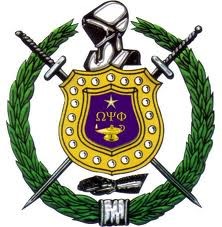 	    PERSEVERANCE							        UPLIFTApplicant’s Name: ________________________________________________________________________________________________________  First	 	 	         	      		                                Last 						MI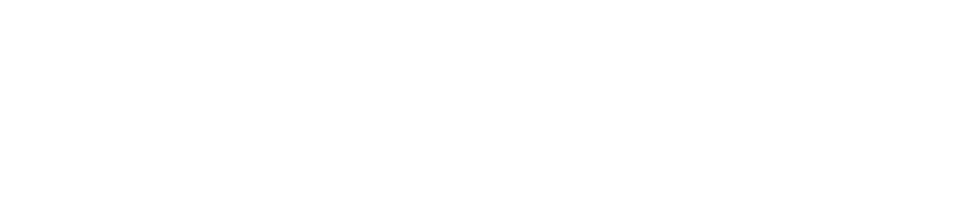 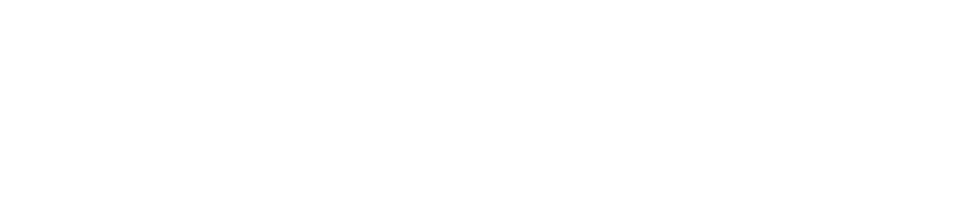 APPLICATION FOR AWARD OF SCHOLARSHIP DEADLINE for scholarship applications is May 3, 2019Refer to the criteria below for eligibility requirement. Refer to the application process below for a list of supporting documents. (i.e. reference letters, evidence of GPA, etc.) INCOMPLETE APPLICATIONS WILL NOT BE CONSIDEREDType or print legibly. Illegible applications will be eliminated from the selection process. You will receive an email notification by May 24, 2019 regarding the status of your application. Failure to fill out the application properly, and comply with the requests made, will result in the application being denied. If you have any questions about the application process, please email Robert L. Siler Jr. at: nupischolarship@gmail.comEligibility Criteria: Students are eligible to be considered for a Dr. Charles Kennedy and Floyd A. Eskridge Jr. Scholarship if they meet all of the following criteria: Have demonstrated leadership abilities through participation in community service, extracurricular, or other activities.  Have completed and submitted all required forms by the deadline. Be a U.S. Citizen, legal permanent resident or an eligible non-U.S. citizen Be a graduating high school senior with plans to enroll full-time in a degree-seeking program at a four-year accredited institution in the U.S., Puerto Rico, the U.S. Virgin Islands or Guam during the 2018-2019 academic year. Have a minimum cumulative grade point average (GPA) of 2.5 on an 4.0 scale. Must permanently reside in Joliet or Chicago metropolitan area. Must apply for federal financial aid by completing the Free Application for Federal Student Aid [FAFSA]  Application Process:  Applicant must submit the following items:  A completed application form (if handwritten, please print legibly).  Three (3) letters of recommendation. One MUST be from a school counselor, post-secondary coach or educator. A copy of their most recent transcript with cumulative grade point average.  A copy of the 2018-2019 Student Aid Report [SAR] from Free Application for Federal Student Aid [FAFSA].  A typed 500-word essay responding to a question developed by the Nu Pi Chapter Scholarship Committee. Applicant must agree to an interview with the selection committee via phone, Skype or Face-time as part of the selection process. PART 1 of 5: CONSENT FORM Please read the following consent form. You must sign the Consent Form and include this when mailing your completed application. If you are under age 18, a parent or guardian must also sign the form. I certify that the information on this application is true and correct to the best of my knowledge, and I give my permission for the information in my Scholarship Application to be shared with the Scholarship Committee. I consent that my picture may be taken and used for any purpose deemed necessary to promote the Dr. Charles Kennedy and Floyd A. Eskridge Jr/ OPP Scholarship Program.  I also release the right to use my name, essay and other information submitted in this application for publications, reports and press releases. I hereby understand that if chosen as a scholarship winner, according to the Dr. Charles Kennedy and Floyd A. Eskridge Jr/ OPP Scholarship policy, I must provide evidence of enrollment/registration at an accredited, postsecondary institution in the U.S., Puerto Rico, the U.S. Virgin Islands or Guam before my scholarship funds can be awarded. I understand that it is my responsibility to report any scholarship money that exceeds college costs as earned income on my Federal Income Tax Return. ____________________________________________________ Student name (Print or Type)  ____________________________________________________ Student Signature 	 	 	 	 	Date _____________________________________________________  Parent of Guardian Signature (If under 18)PART 2 of 5: SCHOLARSHIP APPLICANT INFORMATIONALL APPLICANTS PLEASE COMPLETE THE FOLLOWING. IF YOU ARE FILLING THIS OUT BY HAND, PLEASE MAKE SURE YOUR ANSWERS ARE LEGIBILE. PERSONAL INFORMATION:Applicant’s Full Name  	_________                                         First                                                                 Last                                                                    MIHome Address  	________City _________________________________________________ State_____    _________ Zip _______________Telephone  	______________ Email 	________Present Address: (if different from above)  	________City 	_________________State 	____________Zip  	_________Identify diverse group of which you are a member (race/ethnicity): _______________________________ If your email address changes after you have submitted the application, please communicate this immediately as this is the primary way we will let you know about the status of your application. If you do not have an email address, provide a telephone number so we can contact you. PART II. ACADEMIC INFORMATION:  _______________________________________________________________________________________________  High School Name                                                                                      AddressAre you a U.S. Citizen, Legal or Permanent Resident or Eligible Non U.S. Citizen?    [   ] Yes   [   ] NoGrade Point Average (GPA) __________ (on a 4.0 scale) Graduation Date____	_________________________College or University ConsiderationsSCHOOL AND COMMUNITY ACTIVITIES OVER THE PAST TWO YEARS: Include paid and volunteer activities, hobbies, organizational memberships, special projects, etc. AWARDS AND HONORS RECEIVED OVER THE PAST TWO YEARS: Include academic and non-academic awards received such as scholarships, prizes, trophies, publications, etc. CERTIFICATION: NAME (Print)  	I understand withholding information requested on this form or knowingly giving false information might make me ineligible for assistance from Omega Psi Phi Fraternity, Inc. I certify that the statements I have made on this application are correct and complete to the best of my knowledge. ______________________________________________________________________________________________Applicant’s Signature	DatePART 3 of 5: ESSAY Applicants are required to submit a scholarly written 500-word (typed) and electronic copy of an essay, responding to the following prompt. Select ONE of the following attributes, and explain how it has influenced your life thus far.       “MANHOOD” 	           “SCHOLARSHIP” 		“PERSEVERANCE”	“UPLIFT”Please double space using one-inch margins all around. Times New Roman 12 point font is preferred. Quotes and/or citations of other’s work need to be appropriately credited / documented.PART 4 of 5: SCHOOL TRANSCRIPTS: Include your official high school transcript(s) bearing your high school seal with the application.PART 5 of 5: LETTERS OF RECOMMENDATION: Include three letters of recommendation (1) from a school counselor or post-secondary coach, along with the other scholarship application materials. A Letter-of-Recommendation form follows this page. The letters should NOT be from a parent or relative. PLEASE NOTE: All of the required application materials i.e. (Consent Form, Application, Essay, Transcripts with school seal, including (3) letters of recommendation) must be submitted in one envelope postmarked        No Later than May 3. 2019  APPLICATION PACKAGE CHECKLISTCompleted Application submitted with ALL the required documentation.Three (3) Letters of Recommendation. One MUST be from a school counselor, post-secondary coach or educatorCopy of the 2018-2019 Student Aid Report [SAR] from Free Application for Federal Student Aid [FAFSA].Most recent high school transcript with cumulative grade point average.A.C.T. and/or S.A.T. ScoresTypewritten 500-Word Essay.University/College Acceptance LetterSubmit ALL materials to:                                                                                                                                                    Omega Psi Phi Fraternity Incorporated – Nu Pi Chapter                                                                                                             c/o Robert L. Siler Jr Scholarship Committee Chair                                                                                                              344 W 42nd St Chicago IL 60609 FLOYD A. ESKRIDGE JR. SCHOLARSHIP LETTER OF RECOMMENDATION PART III. REFERENCES: Provide information regarding the individuals who will be submitting letters of recommendation in support of your application. All letters must be received by the deadline.Educator from your high school._____________________________________________________________________________________________ Name_____________________________________________________________________________________________ Professional Title_____________________________________________________________________________________________ Address                                                                                City                                            State     Zip(_____)________________________________________________________________________________________                                                  Telephone                                                                             E-mail      2.    A community sponsor who is knowledgeable about the student from work as an employee or volunteer._____________________________________________________________________________________________ Name_____________________________________________________________________________________________ Professional Title_____________________________________________________________________________________________ Address                                                                                City                                            State     Zip(_____)_______________________________________________________________________________________                                              Telephone                                                                           E-mailOther (non-relative) of the applicants choosing_____________________________________________________________________________________________ Name_____________________________________________________________________________________________ Professional Title_____________________________________________________________________________________________ Address                                                                                City                                            State     Zip        (_____)_______________________________________________________________________________________                                                       Telephone                                                                           E-mail													Revised 12/18/18 RLS#Name of College or UniversityHave You Applied?(Yes / No)Have You Been Accepted?(Yes / No)1.2.3.Organization:Your Involvement/Role:Participation DatesHonors ReceivedAwarded ByParticipation Dates